Новоссельцев Александр ВикторовичExperience:Position applied for: 2nd EngineerDate of birth: 08.11.1976 (age: 41)Citizenship: UkraineResidence permit in Ukraine: NoCountry of residence: UkraineCity of residence: KhersonContact Tel. No: +38 (055) 226-11-89E-Mail: Novik.76@bk.ruU.S. visa: NoE.U. visa: NoUkrainian biometric international passport: Not specifiedDate available from: 15.02.2009English knowledge: ModerateMinimum salary: 7 $ per monthPositionFrom / ToVessel nameVessel typeDWTMEBHPFlagShipownerCrewing2nd Engineer15.09.2008-20.11.2008STINAContainer Ship11376-Antigua &amp; BarbudReederei Jan Breuer e.KMarlow Navigation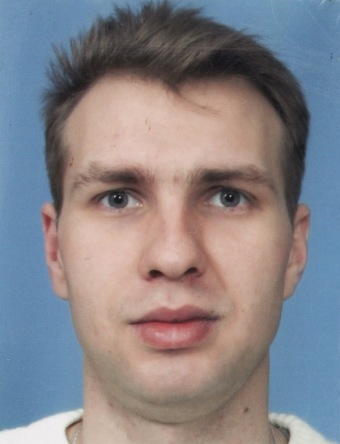 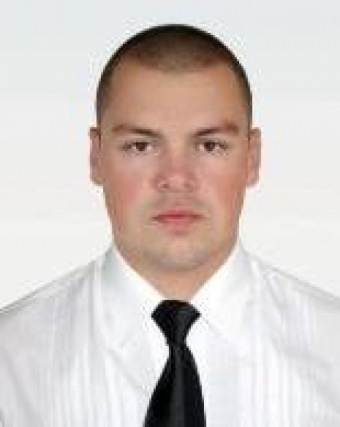 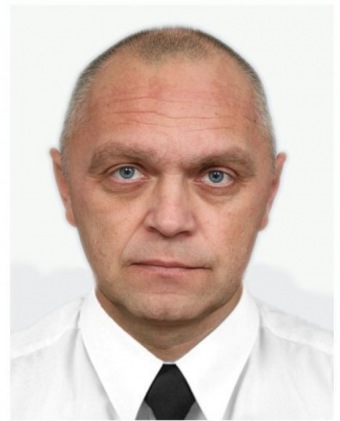 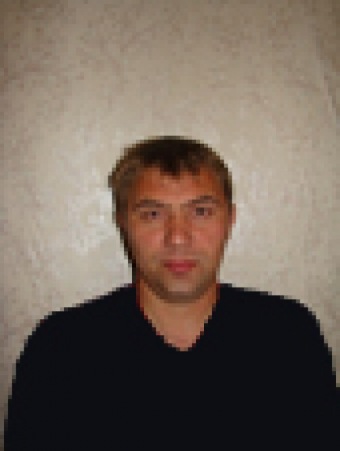 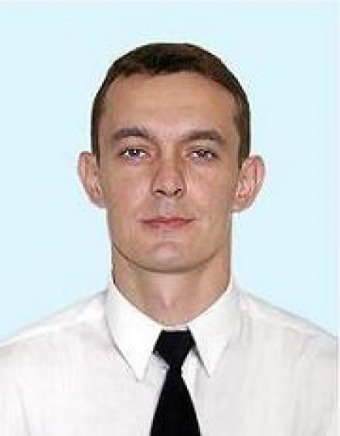 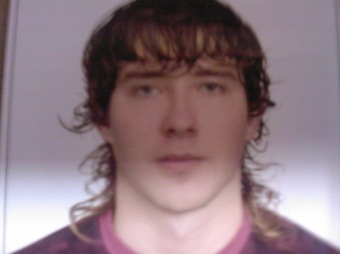 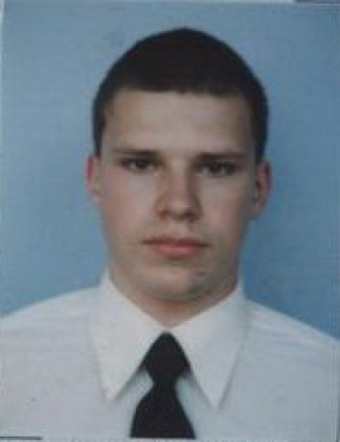 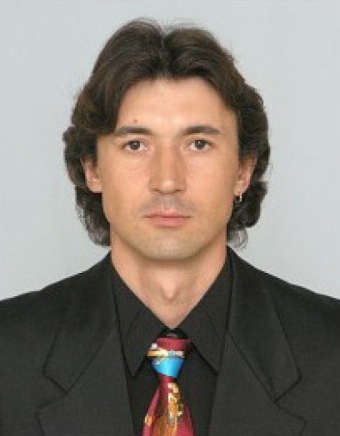 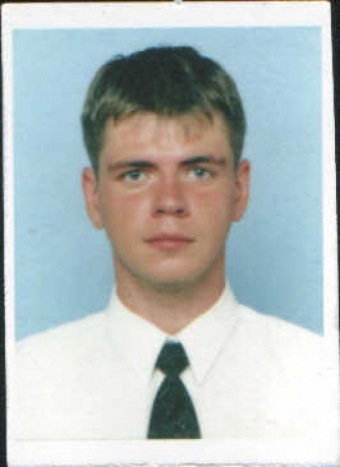 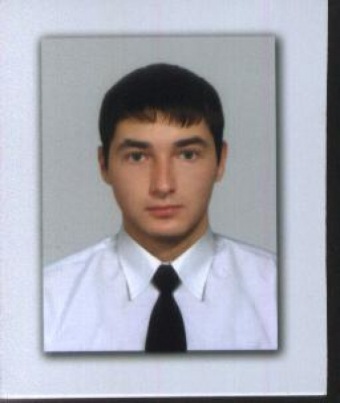 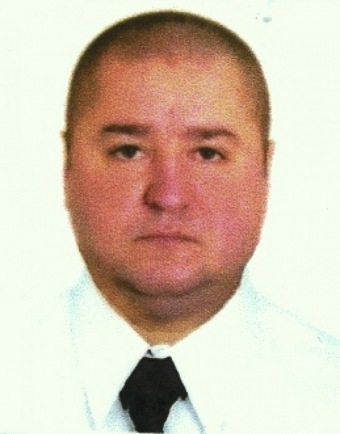 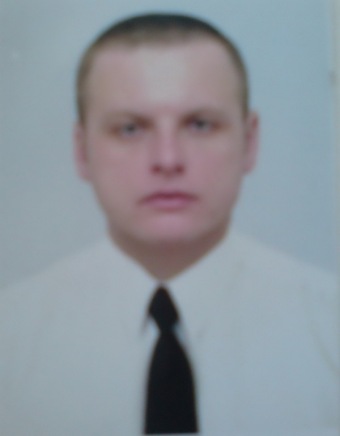 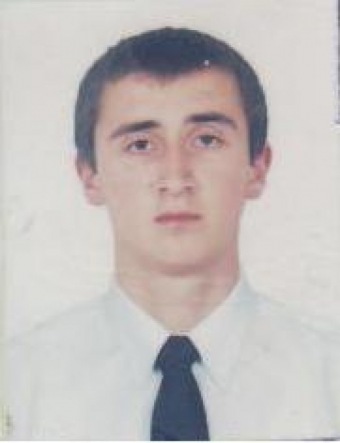 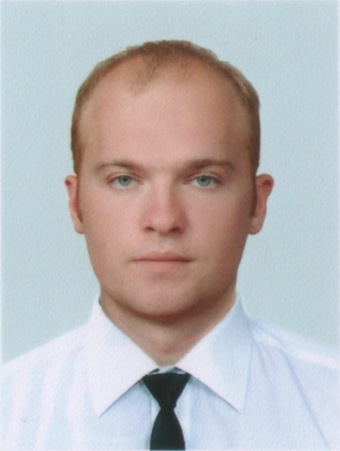 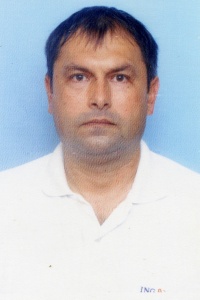 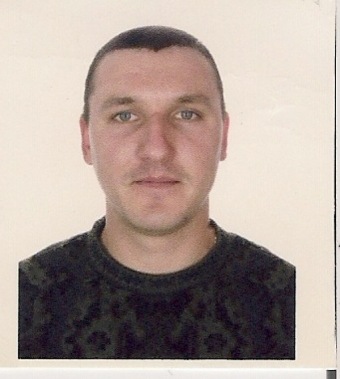 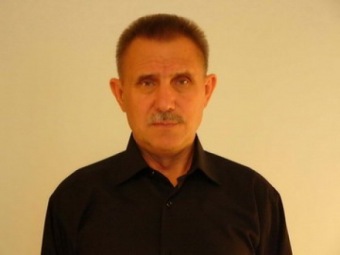 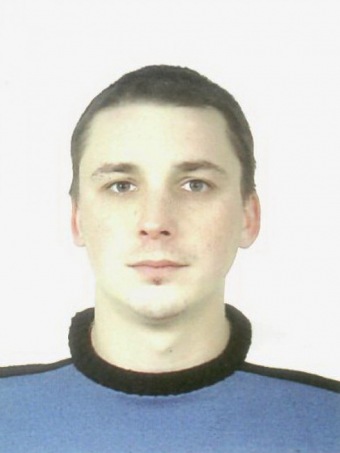 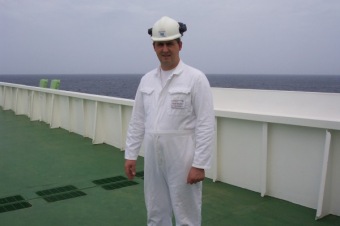 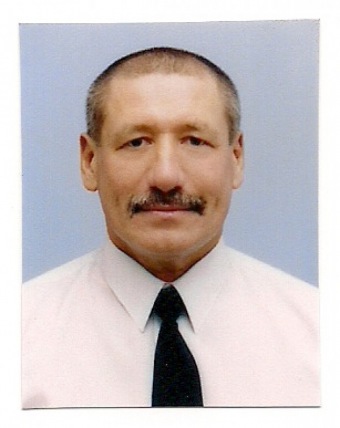 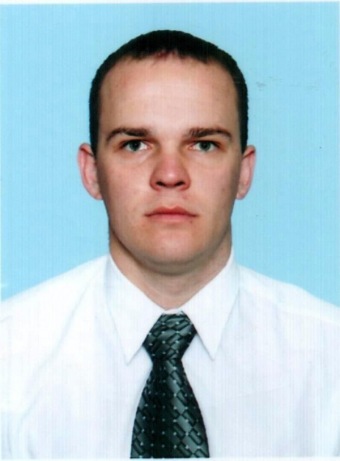 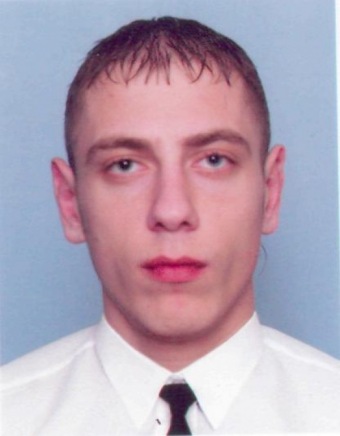 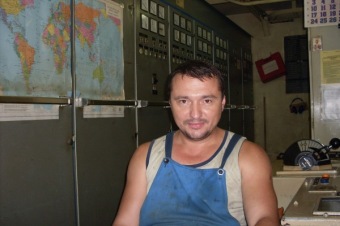 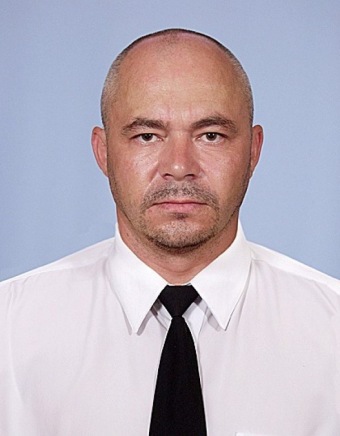 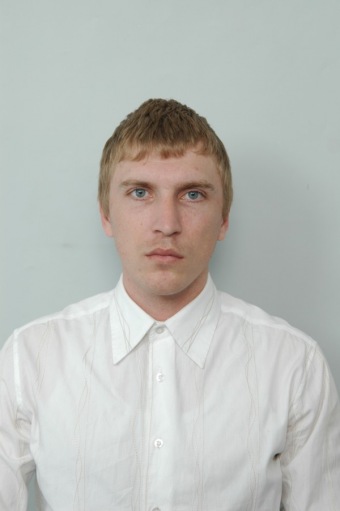 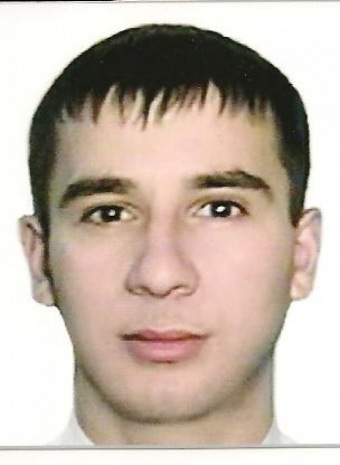 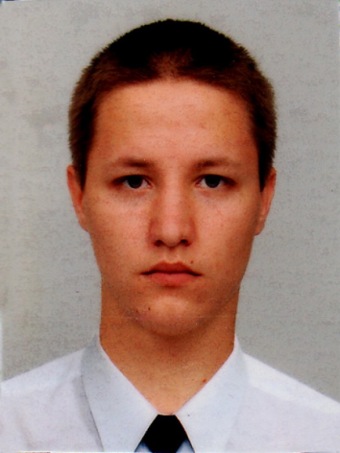 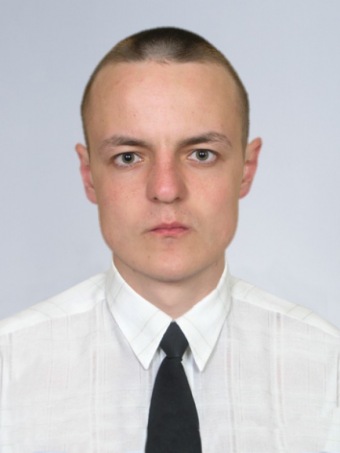 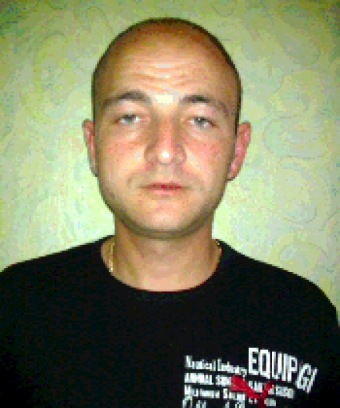 